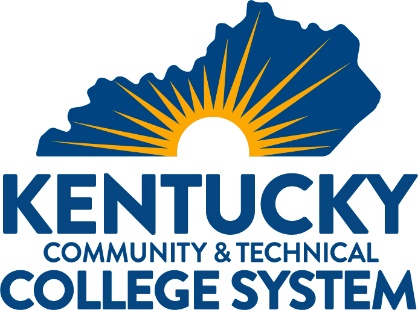 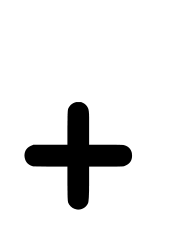 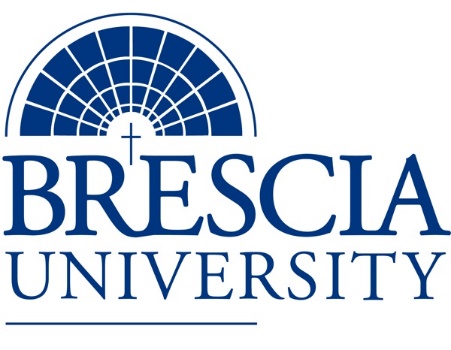 TRANSFER PATHWAY GUIDEAssociate of Applied Science to Bachelor in Integrated Studies Emergency Medical Services, ParamedicOverviewCompletion of the following curriculum will satisfy the requirements for Associates of Applied Science at the Kentucky Community and Technical College System and leads to a Bachelor’s Degree at Brescia University. Admission RequirementsOfficial transcript from all schools attended.  Combined grade point of average of a 2.0 or higher.Degree RequirementsStudents can apply to Brescia University at: https://www.brescia.edu/apply/ For any questions or additional information on tuition, deadlines, or start dates, please email BUconnections@brescia.eduGeneral Transfer RequirementsBrescia University can accept up to 77 hours of transfer credit from KCTCS from their associate of applied science for courses where a student made a grade of C or above.KCTCS AAS TO BU’s Bachelor Degree CHECKLIST Kentucky Community and Technical College SystemCategory 1: KCTCS General Education Core Requirements (22-25 hours)*World History is required at Brescia University. If not taken at KCTCS, will need to be taken at Brescia. Category 2: KCTCS Technical and Support Component (38-39 hours)BRESCIA UNIVERSITYMajor Requirements for Integrated Studies, Emphasis in BusinessUpdated: {8-26-2020}KCTCS CourseCourse or CategoryCredits{Institution}
CourseCompletedENG 101Writing I 3PSY 110General Psychology 3BIO 135Basic Anatomy and Physiology with Laboratory* 4MAT 110 or HigherQuantitative Reasoning Course 3COM 181Basic Public Speaking3Heritage or Humanities *3AHS 115 OR CLA 131Medical Terminology OR Medical Terminology from Greek and Latin 3Digital Literacy 0-3Subtotal General Education Core Courses22-25KCTCS CourseCourse or CategoryCredits{Institution}
CourseCompletedEMS 200Introduction to Paramedicine 4EMS 210Emergency Pharmacology  3EMS 211Fundamentals Lab  2EMS 215Clinical Experience I 1EMS 220Cardiovascular Emergencies 3EMS 221Cardiac and Trauma Lab 1EMS 225Clinical Experience II 1EMS 230Traumatic Emergencies 4EMS 231Medical Lab 1EMS 235Clinical Experience III  2EMS 240Medical Emergencies I 3EMS 250Medical Emergencies II 3EMS 260Special Populations 3EMS 270EMS Operations  1EMS 275Seminar in Advanced Life Support (ALS) 1EMS 285Field Internship & Summation 5-6Subtotal AAS Technical Courses38-39Brescia University CourseCourse NameCredits{Institution} CourseTaken at KCTCSEng 102Writing II3Eng 201Intro to Fiction3CS 105Office ApplicationsSpn 101 GER Foreign LanguageDrm 325Oral Interpretation (GER UD Fine Arts)3Eng 341 or 342GER UD Literature3Phl 346 Business Ethics (GER UD Philosophy)3Soc 204Principles of Sociology (GER Social Beh Sci)3Th 318Faith & Justice (GER UD Theology)3BAd 301Business Law 3BAd 405Management Information Systems3BAd 410Public Regulation of Business3Mgt 306Management Concepts3Mkt 307Marketing Concepts3BAd 418 Quantitative Methods for Business3Mgt 315 Personnel/Human Resource Management3IS 499Sr. Capstone (Final Paper Required)3SW 310 Social Issues and Diversity (UD Elective)3Mgt 308Organizational Behavior (Or another UD Elective)3Eco 201Principles of Economics I (or another Free Elective)3Eco 202Principles of Economics II (or another Free Elective)3Subtotal BRESCIA Credit Hours64-68Total Baccalaureate Degree Credit Hours128